CICLO DE WEBINARIOS FCM No Estás Sola29 de abril de 2020La Fundación CERMI Mujeres pone en marcha un ciclo de webinarios bajo el Título ‘No Estás Sola’ que tiene como objetivo generar un espacio de análisis y debate sobre los efectos de la pandemia provocada por el COVID-19, tomando en especial consideración la situación específica de las mujeres y niñas con discapacidad en diversos ámbitos. En este ciclo se inaugura con el primer webinario el próximo miércoles 29 de abril a las 16:00 horas y en él se analizarán los apoyos que las distintas organizaciones de la sociedad civil han puesto en funcionamiento durante este periodo excepcional para atender las demandas de las mujeres y niñas con discapacidad. Contará con la intervención de Ana Peláez Narváez, vicepresidenta ejecutiva de la Fundación CERMI Mujeres y miembro del Comité CEDAW de Naciones Unidas, así como con representantes de distintas organizaciones de la discapacidad que expondrán el estado de situación en sus respectivos sectores y las iniciativas puestas en marcha a favor de las mujeres con discapacidad.I WEBINARIO FCM. El impacto sobre las mujeres con discapacidad de la pandemia provocada  por el COVID-19PROGRAMA16:00		Bienvenida de participantes.16:05		Introducción al tema a cargo de Ana Peláez Narváez.16:15 	Los apoyos de las organizaciones de la discapacidad a las mujeres con discapacidad durante la pandemia . 16:45 		Debate abierto.Formulario de inscripción: https://forms.gle/xYNsBWURYCwFRZDf8ACTO ACCESIBLE 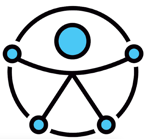 NOTA DE PRENSALa Fundación CERMI Mujeres lanza un ciclo de webminarios bajo el título ‘No Estás Sola’La Fundación CERMI Mujeres pone en marcha un ciclo de webinarios bajo el Título ‘No Estás Sola’ que tiene como objetivo generar un espacio de análisis y debate sobre los efectos de la pandemia provocada por el COVID-19 tomando en especial consideración la situación específica de las mujeres y niñas con discapacidad en diversos ámbitos. Este ciclo se inaugura el próximo miércoles 29 de abril con el webinario titulado El impacto sobre las mujeres con discapacidad de la pandemia provocada  por el COVID-19 en el que se analizará el estado de situación y se expondrán los apoyos que distintas organizaciones de la sociedad civil de la discapacidad han puesto en funcionamiento durante este periodo excepcional para atender las demandas de las mujeres y niñas con discapacidad. Este primer webinario contará con la intervención de Ana Peláez Narváez, vicepresidenta ejecutiva de la Fundación CERMI Mujeres  y miembro del Comité CEDAW de Naciones Unidas, así como con representantes de distintas organizaciones de la discapacidad. La sesión, que será accesible, dará comienzo a las 16:00 y finalizará a las 17:30 horas y contará un aforo de 100 participantes. Acceso al formulario de inscripción: XXXXXXX